     ALLEGATO 9modello di verbale di ADESIONE ALLA DICHIARAZIONE di presentazione di una lista regionale di candidati per l’elettore che eventualmente non sappia o non possa sottoscrivereVerbale di adesione alla dichiarazione di presentazione di una lista regionale di candidati per l’elettore che eventualmente non sappia o non possa sottoscrivere. Elezione del Consiglio regionale e del Presidente della Giunta regionale del Molise del 25 e 26 giugno 2023L’anno ..............................., addì ............................. del mese di ......................, innanzi a me (notaio o segretario comunale o impiegato comunale delegato dal sindaco) ……………………………. nell’Ufficio comunale di ..............................., e alla presenza dei signori:1) ......................................................................................................................................... e 2) ..........................................................................................................................................., è comparso il sig....................................................................................................................  il quale ha dichiarato di non saper ovvero di non poter sottoscrivere e di aderire, con il presente atto - ai sensi dell’art. 28, quarto comma, e dell’art. 32, quarto comma, del testo unico 16 maggio 1960, n. 570 -  alla dichiarazione di presentazione di una lista regionale di candidati per l’elezione del Presidente della Giunta regionale e del Consiglio regionale del Molise del 25 e 26 giugno 2023, recante il seguente contrassegno……………………….…………………………………………………………………………………………………………………………………………………………………………………………………………………………Egli dichiara inoltre di essere iscritto nelle liste elettorali del Comune di .................................. I testimoni indicati nei punti 1) e 2) dichiarano, a loro volta, che il predetto comparente è il sig.……………………………………………………………………………...................................(cognome, nome, luogo e data di nascita dell’elettore che eventualmente non sappia o che non possa sottoscrivere).In fede si rilascia il presente atto, che viene letto e sottoscritto da me e dai due testimoni indicati, per essere allegato agli atti di presentazione della candidatura.                                                           ……………………………………..                                                   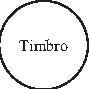                                                                                              (Firma del notaio, o del segretario comunale o dell’impiegato comunale)1° ...........................................2° ...........................................       (Firme dei testimoni)